   4 YAŞ NİSAN AYI AYLIK PLAN 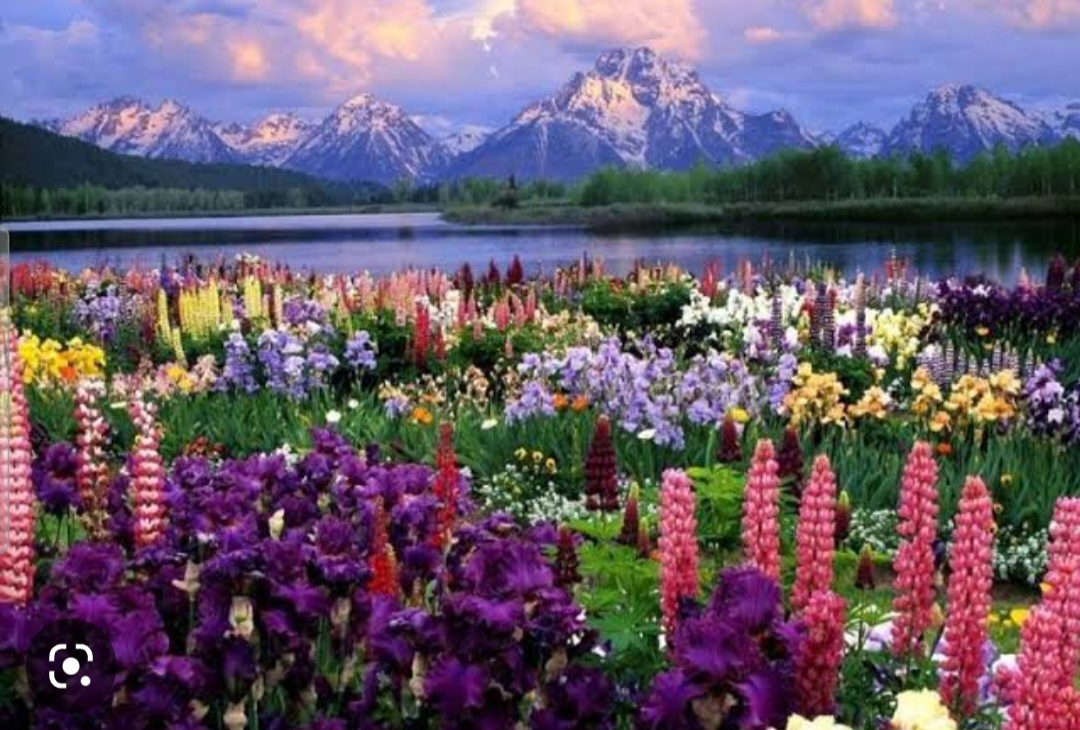    ŞARKI : Küçük fasulyesi HAYDİ GEL KARDEŞİM GİDELİM KIRLARAPARMAK OYUNU     AÇ-KAPA PARMAK OYUNUAç-kapa, aç-kapa. (Avuçlar dışa dönük eller iki Kez   açılır  kapanır.)El çırpalım, biraz da oynayalım. (Eller çırpılır, ELEl çırpalım biraz  da oynayalım ( el çırpalım daha Sonrada parmaklar havada şaklatılır.)Aç kapa, aç kapa. (Avuçlar dışa dönük eller iki Kez açılıp kapanır.)Ellerini dizlerine koy. (Eller dizlere konur.)Yavaş yavaş parmakların tırmansın. (Parmaklar Göğüsten yukarı doğru yürütülür.)Sakın elini ağzına sokma. (Eller arkaya saklanır)Aç kapa, aç kapa. (Avuçlar dışa dönük eller iki Kez açılıp kapanır.) Ellerini dizlerine koy. (Eller dizlere konur.)Yavaş yavaş parmakların tırmansın. (Parmaklar Göğüsten yukarı doğru yürütülür.)Sakın elini burnuna sokma. (Eller arkaya Saklanır.)Aç kapa, aç kapa. (Avuçlar dışa dönük eller iki Kez açılıp kapanır.) Ellerini dizlerine koy. (Eller dizlere konur.)Yavaş yavaş parmakların tırmansın. (Parmaklar Göğüsten yukarı doğru yürütülür.)Sakın elini gözüne sokma. (Eller arkayaiFEN VE DOĞA  YAĞMUR DENEYİ 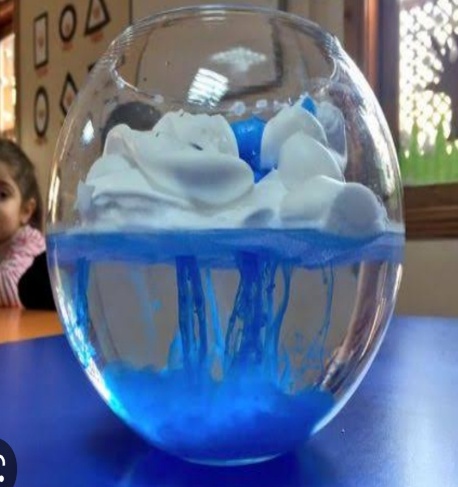 PARMAK İZİ  DENEYİ  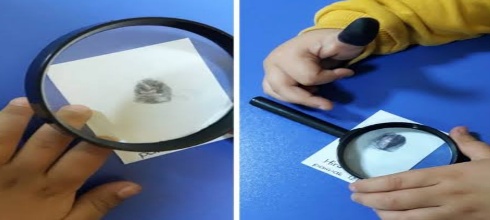 ŞARKI  DRMA DİŞLERİMİ FIRÇALARIMRESİM FIRÇASIYIM(DRAMA)DİŞLERİM(DRAMA)TEKERLEME     YAĞMUR Yağ yağ ,yağmur Teknede hamur,Bahçede çamur,Ver Allah’ım ver,Sicim gibi yağmurPARMAK OYUNU SABAH KALKINCASabah kalkınca (eller uyanma hareketi yapılır)Temizlik başlar(musluk açma hareketi)Önce eller yıkanır(elleri yıkama hareketi)Sonra yüzler yıkanır(yüz yıkama hareketi yapılır)Bak ne güzel oldu(sağ ek belde sol el ayna yapılır)Misler gibi koktun(sol el parmakları birleştirilir sallanır)Sabah kalkınca, temizle başlanırDişlerini unutma (sağ elle dişler gösterilir)Güzel güzel fırçala(diş fırçalama hareketi)Bak ne güzel oldun , misler gibi koktunFEN VE DOĞA MİKROPLAR NEREDE?BAHÇEDE GÖZLEMŞARKI DRMA BÜGÜN 23 NİSANMECLİSİ KURUYORUZ(DRAMA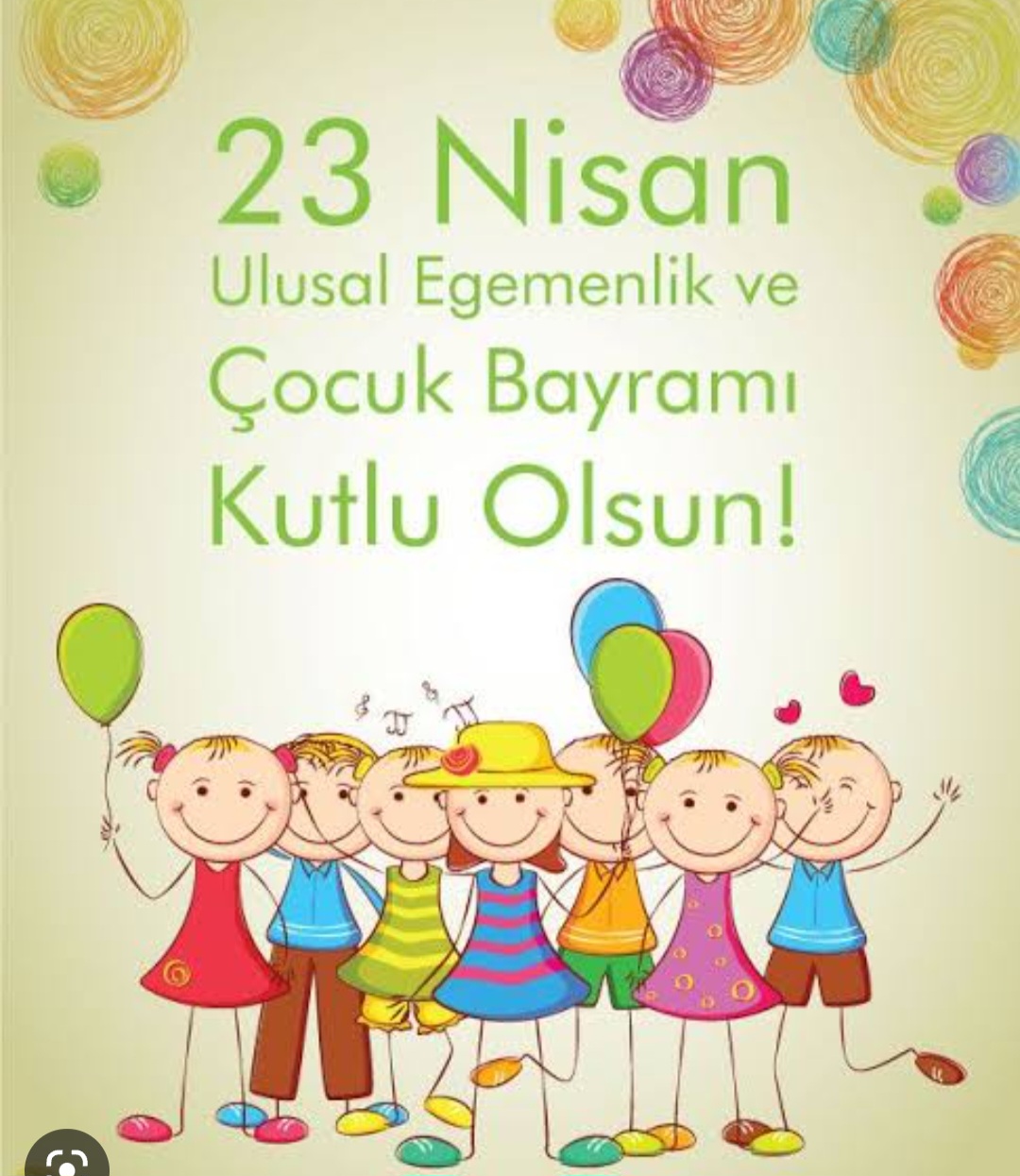 BİLMECELERHer evde resmi var kalbimizde ismi Var(ATATÜRK)Kırmızı bayrağın içinde iki taneyiz(AY YILDIZ)Hem yıldızı hem ayı var kırmızı rengi Var(BAYRAKŞİİR-PARMAK OYUNU    23 NİSANSanki her tarafta var bir düğün.Çünkü, en şerefli en mutlu gün.Bugün yirmi üç Nisan,Hep neşeyle doluyor insan.İşte, bugün bir meclis kuruldu,Sonra hemen padişah kovuldu.Bugün yirmi üç Nisan,Hep neşeyle doluyor insan.Bugün, Atatürk’ten bir armağan,Yoksa, tutsak olurduk sen inan.Bugün yirmi üç Nisan,Hep neşeyle doluyor insan.Atatürk çocuktu. (Serçe parmak gösterilir.) Okudu. (Kitap okuma hareketi yapılır.)Yazdı. (Yazma hareketi yapılır.) Yıllar geçti, büyüdü. (Eller yukarı doğru kaldırılıp Büyüme hareketi yapılır.)Subay oldu (Sağ el alına  götürülerek asker selamı Verilir.FEN VE DOĞA Mikrop deneyi 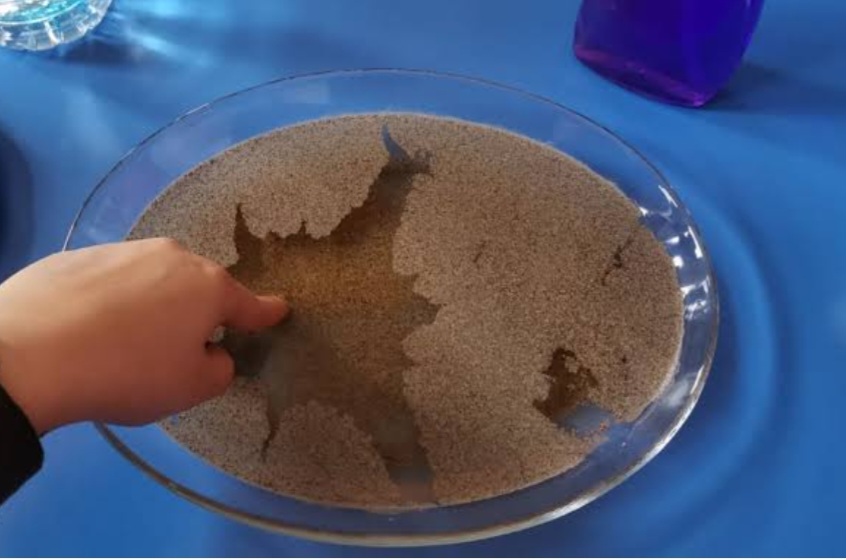 ŞARKI Bay mikrop Kaplumbağa TEKERLEME    Küçük dostum Küçük dostum gelseneEllerini verseneEllerimizle şap şapAyaklarımızla rap rapBir şöyle, bir böyleDans edelim seninle.BİLMECELER Marketten aldım siyah, eve geldik kırmızı. (Çay)Uyurken hırıldar konuşurken mırıldar. (Kedi)Evi var adresi yok, evinde eşyası yok. (Kaplumbağa)Altı mermer, üstü mermer, içinde bülbül öter. (Ağız)Pişirirsen aş olur pişirmezsen kuş olur. (Yumurta)Kat kat katmer değil, yenir ama meyve değil. (Soğan)Ben varmadan o varır, her şeyden çok yol alır. (Işık)Gökte gördüm bir köprü, rengi var yedi türlü. (Gökkuşağı)PARMAK OYUNU Beş kırmızı elma varmış ağacın tepesinde. (KolYukarı kaldırılır ve elin ayası gösterilir.)“Bana bakın en irisi benim işte.” Dedi birinci Kırmızı elma. (Başparmak gösterilir.)İkinci kırmızı elma ise; “Var mı benden Hareketlisi?” diye sordu. (İşaret parmağı Gösterilir.)“Bir sallarsam ağacı, görürsünüz konuşmayı.” Dedi üçüncü kırmızı elma. (Orta parmak Gösterilir.) Dördüncü elma ise; “En tazesi ve en kırmızısı Benim.” Dedi. (Yüzük parmağı gösterilir.)“Ben de çok lezzetliyim.” Dedi beşinci kırmızı Elma. (Serçe parmak gösterilir.) Mmmm, ağaçtaki elmaların hepsi bu kadar. (Eller ovuşturulur.)Tadına baktım hepsi pek güzel. (Baş iki yana Sallanır)KAVRAMLAR ▪ 9 Sayısı▪ Altında- Ortasında-Üstünde▪ Ay-yıl▪ Başlangıç-Bitiş▪ Eşit▪ Gece-Gündüz▪ Gün-Hafta-Ay-Yıl-Mevsim▪ İçinde-Dışında▪ Kirli-Temiz▪ Parlak-Mat▪ Renk Kavramı (Pembe)▪ Sert-Yumuşak▪ Sıcak-Soğuk-Ilık▪ Tatlı-Tuzlu-Acı-EkşiTaze-Bayat▪ Uzun-Kısa▪ Yanında BELİRLİ GÜN VE HAFTALAR•Sağlık Haftası (7 – 13 Nisan)• Polis haftası  (10 nisan)•Ulusal Egemenlik ve Çocuk Bayramı (23 Nisan) Turizm haftası (15 22 nisan) OKUL ETKINLİGİ  TİYATRO OYUNU  NAGİHAN ÇİNAR       SÜMEYRA KESKİNKILIÇ BETÜL    KAYA 